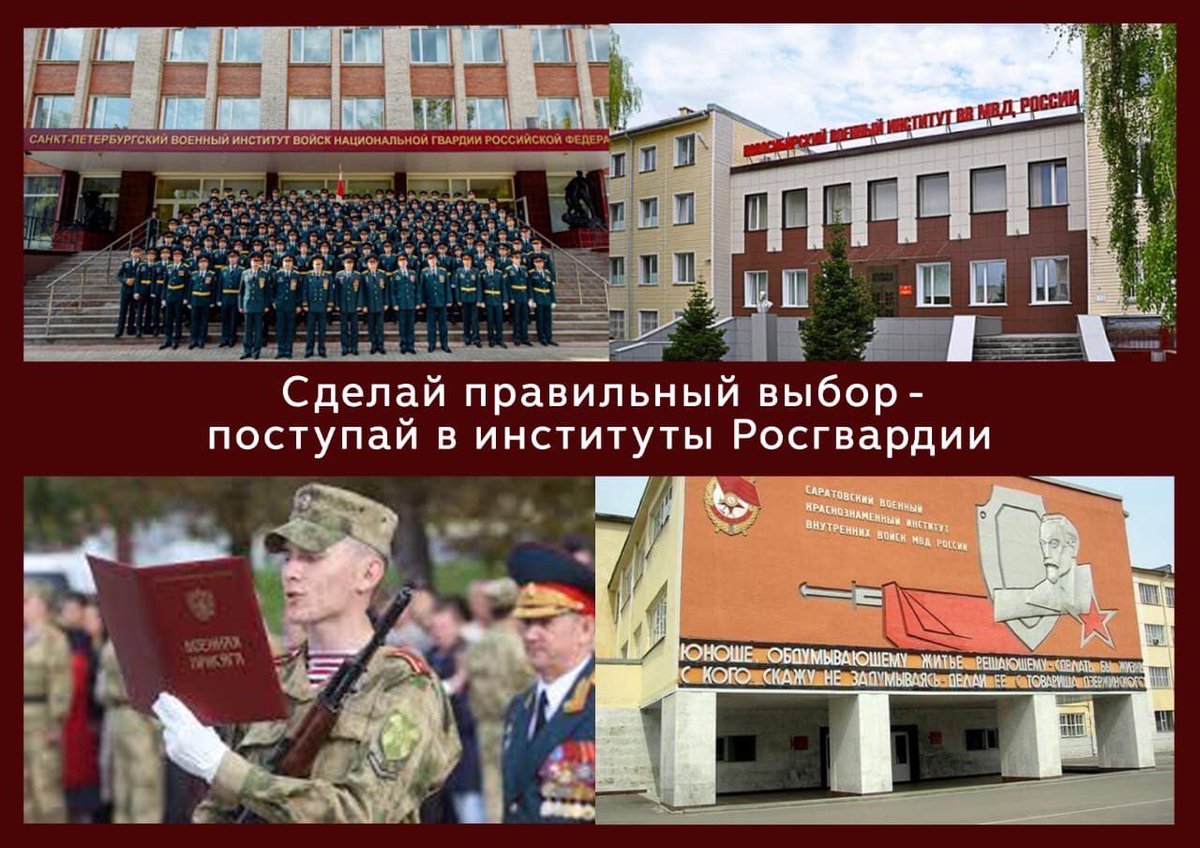 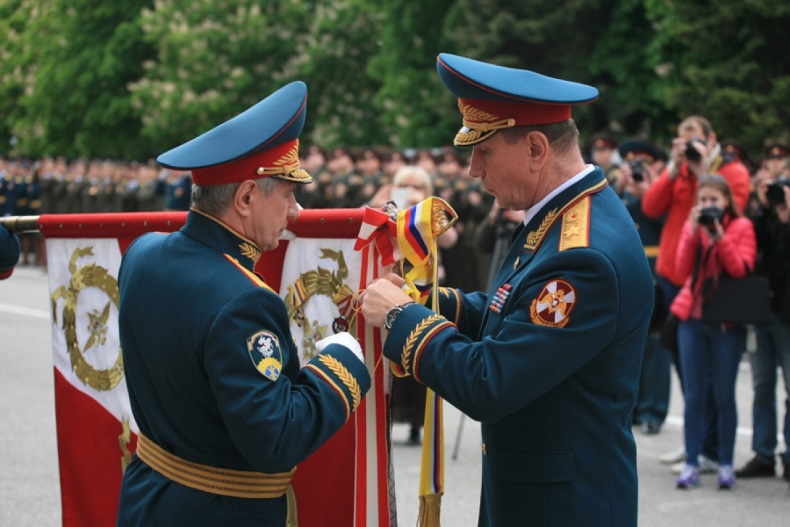 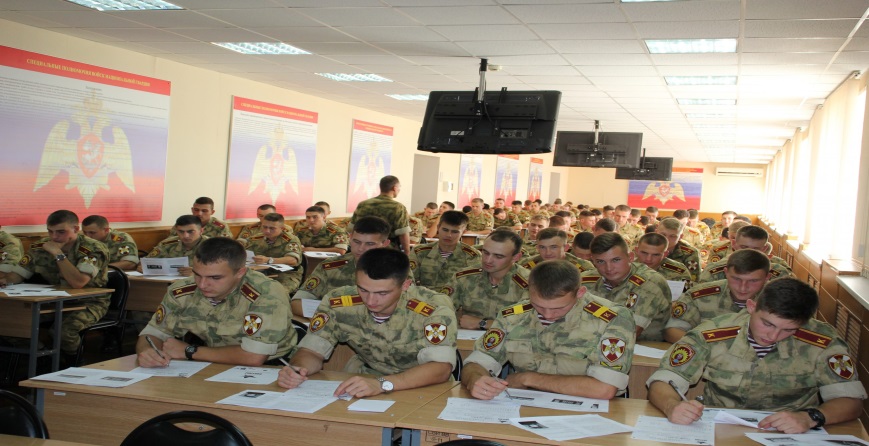 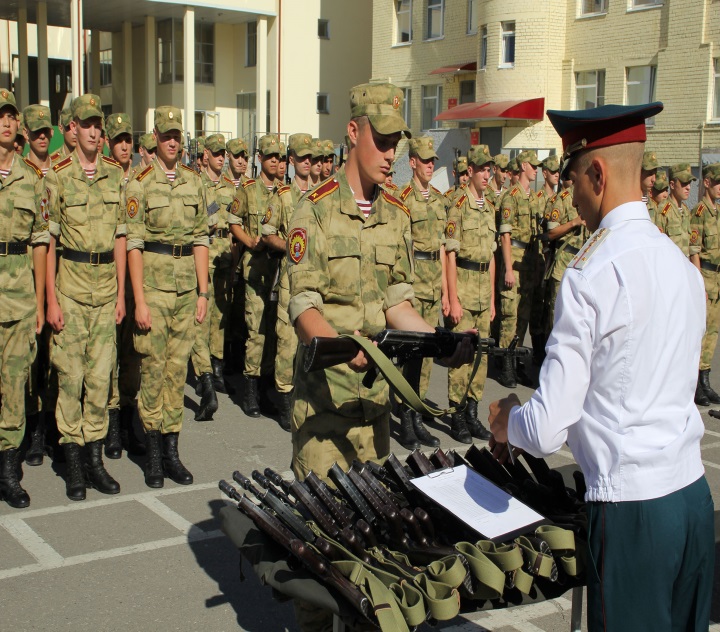 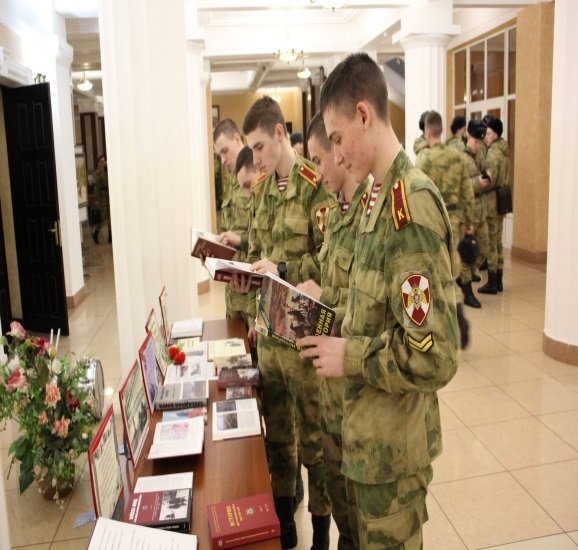 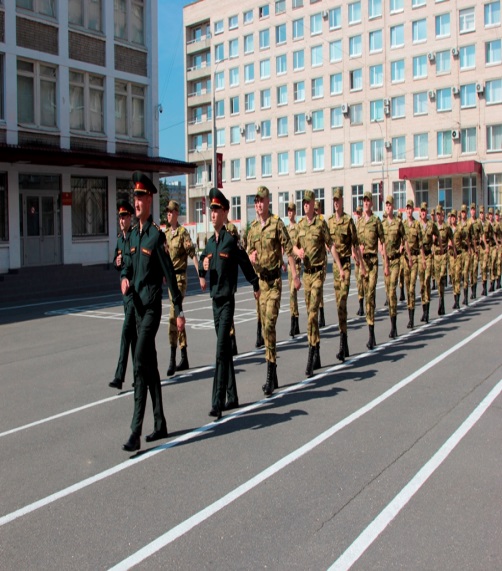 Перечень военных учебных заведений РосгвардииСегодня кадровый состав войск национальной гвардии Российской Федерации (ВНГ) подготавливается в четырёх   военных образовательных организацияхНовосибирский военный институт имени генерала-армии И.К. Яковлева войск национальной гвардии Российской Федерации1.Специальность 40.05.01 «Правовое обеспечение национальной безопасности», (командный профиль). Уровень высшего образования – специалитет. Срок обучения – 5 лет.
2.Специальность: 45.05.01 «Перевод и переводоведение», факультет (разведывательный)
Уровень высшего образования – специалитет. Срок обучения – 5 лет.Контактная информация: +7 (383) 338-08-28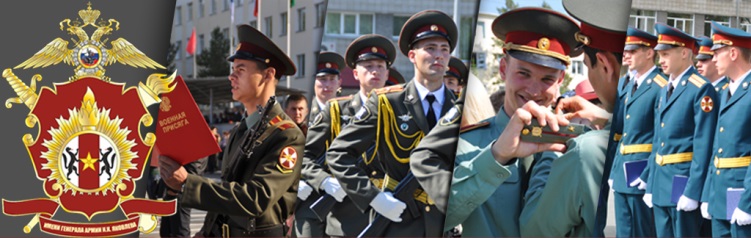  +7 (383) 338-08-29дежурный по институту –  +7 (383) 338-09-70;строевой отдел –  +7 (383) 338-09-20;отдел кадров –  +7 (383) 338-08-87официальный сайт: nvi.rosgvard.ruАдрес: 630114, г. Новосибирск, ул. Ключ-Камышенское плато, д. 6/2Саратовский военный Краснознаменный институт войск национальной гвардии Российской ФедерацииСпециальность 40.05.01 «Правовое обеспечение национальной безопасности», (командный профиль). Уровень высшего образования – специалитет. Срок обучения – 5 лет.Контактная информация:дежурный по институту –  +7 (452) 66-91-10;
строевой отдел –  +7 (452) 66-91-22 (доб. 4-18);
отдел кадров –  +7 (452) 66-91-22 (доб. 4-17);
приемная комиссия по поступлению в военный институт – +7 (452) 66-91-22 (доб. 4-43, 5-39);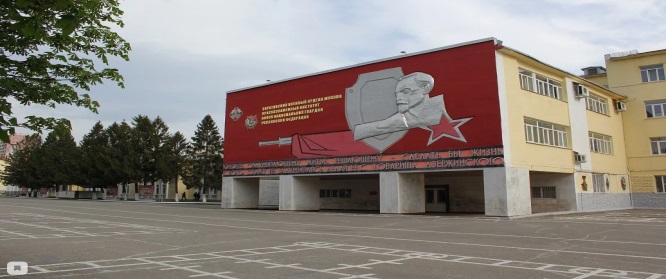  Email:svivng@yandex.ruофициальный сайт: svki.rosgvard.ru Адрес:630114, 410023, г. Саратов, ул. Московская, д. 158Санкт-Петербургский военный институт войск национальной гвардии Российской Федерации1. Специальность 40.05.01 «Правовое обеспечение национальной безопасности», факультет (командный)
Уровень высшего образования – специалитет. Срок обучения – 5 лет.
2. Специальность 37.05.02 «Психология служебной деятельности», факультет (морально-психологического обеспечения)
Уровень высшего образования – специалитет. Срок обучения – 5 лет.Контактная информация: +7 (812) 744-70-69дежурный по институту –  +7 (812) 337-40-82; строевой отдел –  +7 (812)  337-40-63;отдел кадров –  +7 (812) 337-40-62. Email:info@spvi.ru Адрес:198206, Санкт-Петербург, улица Летчика Пилютова, д. 1официальный сайт:  spvi.ruПермский военный институт войск национальной гвардии Российской ФедерацииСпециальность 23.05.02 «Транспортные средства специального назначения», факультет технического обеспечения
Уровень высшего образования – специалитет. Срок обучения – 5 лет.
2. Специальность 17.05.02 «Стрелково-пушечное, артиллерийское и ракетное оружие», факультет артиллерийского вооружения
Уровень высшего образования – специалитет. Срок обучения – 5 лет.
3. Специальность 09.05.01 «Применение и эксплуатация автоматизированных систем специального назначения», факультет автоматизированных систем управления
Уровень высшего образования – специалитет. Срок обучения – 5 лет.
4. Специальность 11.05.02 «Специальные радиотехнические системы», факультет автоматизированных систем управления
Уровень высшего образования – специалитет. Срок обучения – 5 лет.
5. Направление подготовки 06.03.01 «Биология», специализация «Кинология», факультет кинологии
Уровень высшего образования – бакалавриат. Срок обучения – 4 года.
6. Специальность 56.05.01 «Тыловое обеспечение», факультет тыла
Уровень высшего образования – специалитет. Срок обучения – 5 лет.Контактная информация: +7 (342) 270-39-39дежурный по институту –  +7 (342) 270-39-84;
строевой отдел –  +7 (342) 274-33-53;
отдел кадров –  +7 (342) 274-09-11.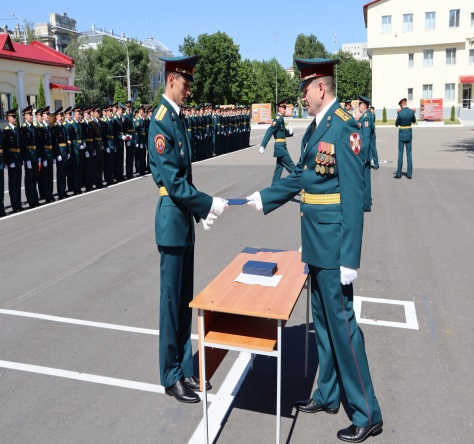 Адрес:614112, г. Пермь, ул. Гремячий Лог, 1Email: pvivngrf@mail.ruофициальный сайт:  пвивнг.рфЕжегодно перечисленными заведениями для войск Росгвардии выпускается порядка 800 офицеров, имеющих воинское звание лейтенанта, и квалификацию «специалист» или «бакалавр», в зависимости от изучаемых дисциплин. Изучаемые дисциплиныВ военных институтах обучение производится по программам, установленным для высших военных образовательных учреждений. Обучение в ВУЗах Росгвардии производится по следующим профилям: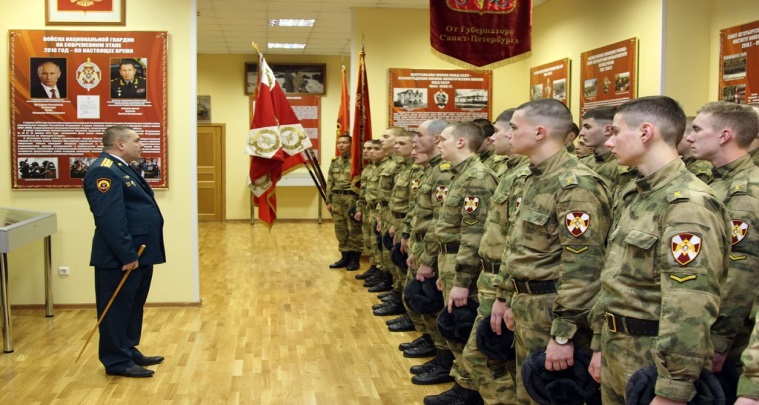 Правоведение.Военные переводчики.Психологическое обеспечение.Техобеспечение войск.Тыловое обеспечение войск.АртиллерияАвтоматические системы управления.Радиотехнические системы.Специалисты-кинологи. Каждый из выпускников ВУЗов, получает звание «лейтенант» и назначение в частях национальной гвардии на должность комвзвода. Офицеры, получившие специальность военного переводчика, направляются в подразделения особого назначения и разведки.Как поступить в институт  Росгвардии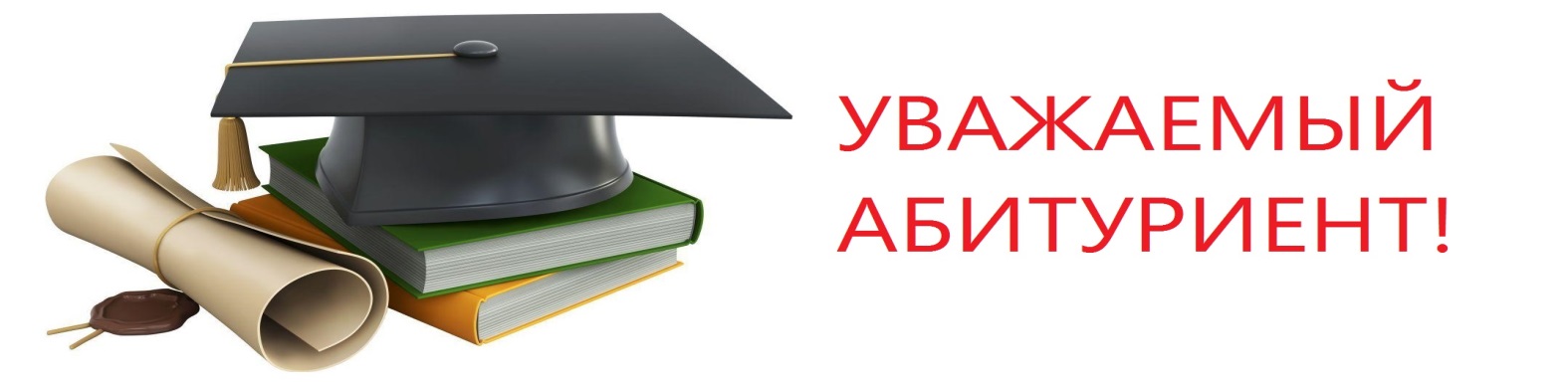 Процедура поступления в ведомственные ВУЗы ВНГ отличается от таковой, принятой в гражданских учебных заведениях. Она регламентирована положениями ФЗ №53, принятого в 1998 г. Пошагово весь процесс выглядит следующим образом:Будущему абитуриенту нужно собрать полный комплект документации, необходимой для поступления в ВУЗ. Подробнее их перечень разберём главой ниже.Сформированный пакет документов передаётся в военкомат по месту прописки.Пройти два этапа медицинского освидетельствования. Первый из них производится в государственных медучреждениях, к которым прикреплён гражданин. Повторный медосмотр проходится абитуриентом в военной медицинской комиссии, созданной непосредственно при ВУЗе.Второе медицинское освидетельствование производится уже после получения поступающим гражданином вызова из учебного заведения. По итогам обследования абитуриенту выдаётся документальное заключение о состоянии его здоровья – насколько оно пригодно для прохождения специального обучения и дальнейшей воинской службы.После первого этапа медосмотра, проводится отбор на основе морально-психологических качеств. По его итогам специалист-психолог даёт заключение о пригодности данного гражданина к службе в рядах Росгвардии. Морально-психологические качества абитуриента регистрируются в особом документе — карте психического отбора, которая входит в перечень документов, необходимых для подачи в отборочную комиссию ВУЗа. В военном комиссариате от будущего абитуриента потребуется оформить допуск к сведениям, составля. Отвечают за проведение данной процедуры сотрудники комиссариата и органов госбезопасности. Гражданину предлагается для ознакомления соответствующий документ, в котором он предупреждается о мерах ответственности за преднамеренное или случайное раскрытие военной или государственной тайны. При согласии с возлагаемой на него ответственностью, абитуриент должен заверить бумагу собственноручной росписью.    Далее представители военкомата направляют заявление гражданина вместе с результатами проведённых медицинских и психологических исследований в адрес приёмной комиссии ВУЗа ВНГ. Крайний срок для принятия документов отборочными комиссиями установлен 20 мая.После получения и рассмотрения поданного комплекта документации, комиссия направляет будущему абитуриенту вызов для принятия участия во вступительных экзаменах. В нём будет указана вся необходимая информация – место и сроки проведения вступительных испытаний.После прибытия на место, потребуется пройти повторный медицинский осмотр и предъявить членам отборочной комиссии оригиналы личных документов.После прохождения экзаменационных испытаний, следует дождаться его результатов. При удачном исходе, абитуриент зачисляется в ряды курсантов ВУЗа.Все затраты на проезд до места нахождения института, и на проживание в момент сдачи экзаменов оплачиваются из средств абитуриента и компенсации не подлежат. Перечень, документов, необходимых для поступления в ВУЗы Росгвардии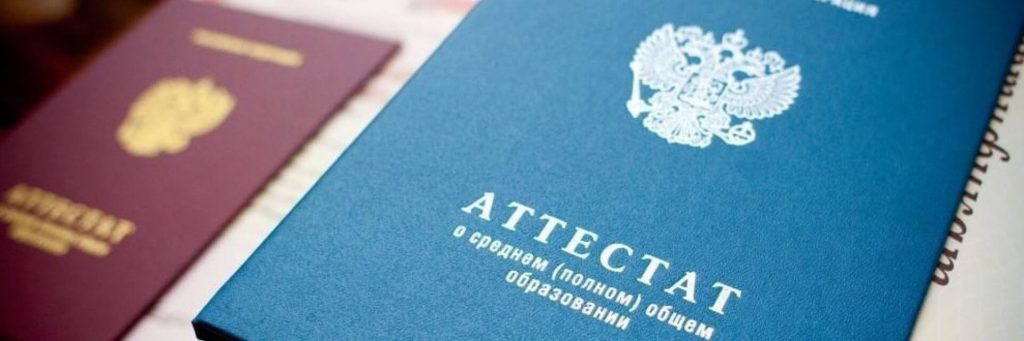 Комплект документации, необходимый для поступления в ведомственные институты войск национальной гвардии РФ включает в себя:Заявление. В нём прописывается просьба о зачислении подателя в ряды курсантов ВУЗа.Автобиография. Составляется в вольной форме, на листе формата А-4. Должна кратко, но ёмко излагать основные факты из жизни будущего абитуриента. Не нужно допускать при написании автобиографии излишних лирических отступлений и указывать факты, мало относящиеся к делу.Характеристика. Берётся по месту учёбы или работы заявителя, и заверяется его руководством.Ксерокопия аттестата. Должна содержать информацию об успеваемости в школе, или другом учебном заведении, которое гражданин окончил перед подачей документов в ВУЗ Росгвардии. 3 фотографии 45 на 60 мм. Фотографии должны быть цветными.Документы с данными пройденного первичного медицинского и психологического отбора.    Важно: при получении вызова из приёмной комиссии, и прибытия в ВУЗ, абитуриент должен предъявить следующие документы (оригиналы):Паспорт гражданина РФ.Документ о полученном им образовании.Грамоты, награды, при наличии у абитуриента таковых.Если имеются некие основания, дающие абитуриенту право на льготы при поступлении, он должен подтвердить их документально. Основные требования к абитуриентам ВУЗов ВНГПретенденты на зачисление в учебное учреждение войск Росгвардии должны отвечать ряду обязательных требований. Они закреплены во внутреннем приказе войск Национальной гвардии РФ. Критерии отбора для абитуриентов:Пол. В военные институты ВНГ принимаются исключительно представители сильного пола. Набор женщин в ведомственные ВУЗы национальной гвардии в настоящее время не предусмотрен. Связано это с особо сложными условиями прохождения военной службы в рядах подразделений ВНГ.Образование. Уровень полученного абитуриентом до вузовского образования не должен быть ниже 11 классов школьного общеобразовательного, либо 9 классов школы плюс оконченное затем профтехучилище. Возраст. Для абитуриентов военных институтов Росгвардии установлен возрастной ценз. Для лиц, прошедших армейскую службу максимальный возраст приёма в ВУЗ составляет 24 года. Для граждан, не служивших ранее в рядах ВСРФ, ценз составляет: минимально 16 лет, максимально 22 года.    Дополнительные требования. Среди прочих обязательных требований – успешная проверка по базе МВД, и имеющийся допуск к государственной тайне.     Не могут быть допущены к вступительным испытаниям в институтах войск национальной гвардии следующие граждане:Имеющие двойное гражданство.Имевшие ранее судимости – как погашенные, так и непогашенные.Не уложившиеся во временные сроки, отведённые для подачи документов.Подавшие не полный комплект требуемой документации.У которых, после прохождения медицинского или психологического осмотра, выявлены проблемы со здоровьем или психикой.Имеющие склонность к употреблению спиртных напитков и наркотических средств.     Граждане РФ, живущие на территориях, присоединённых в 2014г. (Республика Крым и город Севастополь), должны предоставить паспорт с отметкой о проживании там до их вхождения в Россию. Вступительные экзаменыПеречень экзаменов для разных категорий абитуриентов различен. Для тех, что имеют общее среднее образование, зачисление производится по итогам сдачи ЕГЭ по таким дисциплинам:Русский язык.Обществознание.История России.Для поступающих на отделения «психолог» и «кинолог» учитываются результаты ЕГЭ по биологии. Абитуриентам, выбравших воинскую специальность переводчика, нужно будет сдавать письменные экзамены по английскому или немецкому языку, а также по обществознанию. Лица, имеющие среднее профессиональное или техническое образование, сдают вышеперечисленные экзамены в письменной форме. Исключение составляет биология, для которой засчитываются результаты ЕГЭ. Оцениваются работы по 100-балльной системе, и результаты всех испытаний суммируются.Для абитуриентов, успешно сдавших вступительные экзамены, для окончательного зачисления в ВУЗ положено пройти тестирование по физкультуре. В тест входят следующие дисциплины:3-километровый кросс на выносливость. Результаты прохождения дистанции должны быть не более 13 минут 30 секунд.Подтягивание на турнике прямым хватом. Минимальное количество для прохождения теста – 7 раз.Скоростной бег на сто метров. Максимальное время преодоления дистанции – 14 секунд.Формы обучения в ВУЗах РосгвардииНа сегодня в институтах войск Росгвардии имеется только одна форма обучения – очная. Ранее для курсантов существовала возможность заочного изучения специальности «юриспруденция», но в 2017г. она была отменена. На сегодня заочно обучаться могут только действующие сотрудники ВНГ, в рамках повышения квалификации, или получения дополнительной военной специальности.Занятия в институтах организуются в следующих формах:Лекции.Семинары.Практические занятия.Занятия с использованием тренажёров, воссоздающих военную технику.Полевые занятия на полигонах.Занятия по строевой подготовке на плацу.    По окончании каждого курса обучения, курсанты сдают экзамен на предмет качества усвоения пройденного материала. По окончании ВУЗов их ждут выпускные экзамены, и присвоение первого офицерского звания «лейтенант»За более подробной информацией и консультацией вы можете обратиться: в Управление Федеральной службы войск национальной гвардии Российской  Федерации по Вологодской области г. Вологда, ул. Зосимовская д. 63 В, кабинет № 305, предварительно позвонив по телефону: 8( 8172) 75-33-21.